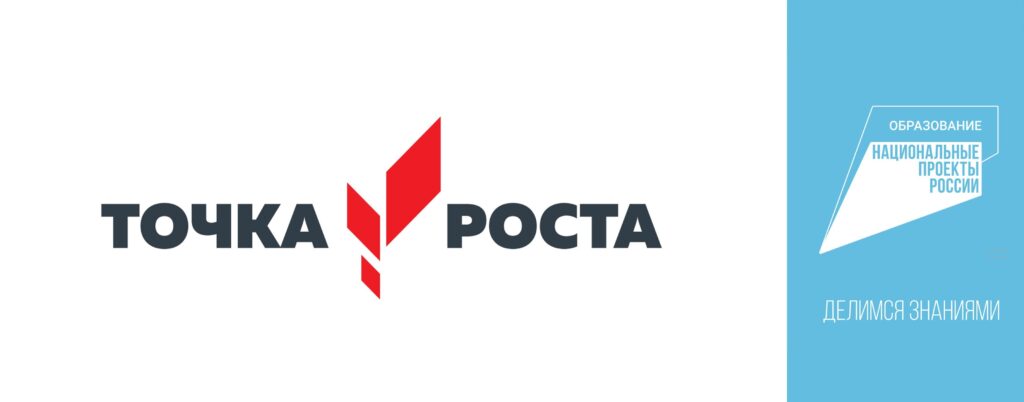 В рамках федерального проекта «Современная школа» национального проекта «Образование» 1 сентября 2021 году на базе муниципального общеобразовательного учреждения «Михайловская средняя школа» Ярославского муниципального района планируется открытие Центра образования естественно-научной и технологической направленностей «Точка роста».Открытие Центра «Точка роста» позволит совершенствовать условия для повышения качества образования. Расширит возможности обучающихся в освоении учебных предметов естественно-научной и технологической направленностей.Позволит обучающимся на современном оборудовании практически отрабатывать учебный материал по учебным предметам «Физика», «Химия», «Биология».Повысит охват обучающихся дополнительными общеобразовательными общеразвивающими программами естественно-научной и технической направленностей.